РОССИЙСКАЯ ФЕДЕРАЦИЯБЕЛГОРОДСКАЯ ОБЛАСТЬ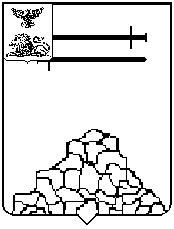 КОНТРОЛЬНО - СЧЕТНАЯ КОМИССИЯЯКОВЛЕВСКОГО ГОРОДСКОГО ОКРУГА309070, г. Строитель, ул. Ленина, д.16                                                                       т. (47 244) 6-94-01ИНФОРМАЦИЯо результатах проведения экспертно-аналитического мероприятия «Мониторинг реализации национальных проектов в 2022 году»Основание для проведения мероприятия: Пункт 1.12 раздела 1 плана работы Контрольно-счетной комиссии Яковлевского городского округа на 2022 год, утвержденного распоряжением председателя Контрольно-счетной комиссии Яковлевского городского округа от 27 декабря 2021 года № 24. Предмет мероприятия: деятельность участников национальных проектов                  по реализации национальных проектов, актуальные проблемы при реализации национальных проектов, причины и последствия нарушений и недостатков                             при реализации национальных проектов. Объекты мероприятия: Администрация Яковлевского городского округа;МКУ «Управление социального строительства Яковлевского городского округа»; МКУ «Управление жизнеобеспечения и развития Яковлевского городского округа»;МБУК «ЯЦКР «Звездный»; МБУК «Централизованная библиотечная система Яковлевского городского округа»; Управление образования администрация Яковлевского городского округа.Цель мероприятия: оценка хода реализации национальных проектов                                в Яковлевском городском округе, выявление отклонений при их реализации, достижение запланированных результатов и показателей.Исследуемый период: с 01 января 2022 года по 30 декабря 2022 года. В целях исполнения Указа Президента Российской Федерации от 7 мая                  2018 года № 204 «О национальных целях и стратегических задачах развития Российской Федерации на период до 2024 года» (в редакции Указов Президента РФ от 19.07.2018 № 444 «Об упорядочении деятельности совещательных и консультативных органов при Президенте Российской Федерации», от 21 июля 2020 года № 474 «О национальных целях развития Российской Федерации на период до 2030 года») в Яковлевском городском округе за 2022 год реализовано пять национальных проектов.На 2022 год утверждено бюджетных ассигнований на реализацию семи федеральных проектов, которые вошли в состав пяти национальных проектов на сумму 160 826,1 тыс. рублей.Бюджетные средства на реализацию национальных проектов в текущем году освоены на сумму 160 825,6 тыс. рублей, 100,0 %.Целевые показатели по реализации федеральных проектов в 2022 году достигнуты.Контрольно-счетной комиссией Яковлевского городского округа предоставлен отчет об итогах проведения контрольного мероприятия в Совет депутатов Яковлевского городского округа, подготовлена информация главе администрации Яковлевского городского округа.Наименование национальных проектовВыделено на 2022 год,тыс. рублейОсвоено в 2022 году, тыс. рублей%исполненияНациональный проект «Культура»35 361,035 361,0100,0Федеральный проект «Культурная среда»35 151,035 151,0100,0Федеральный проект «Творческие люди»210,0210,0100,0Национальный проект «Экология»495,3495,3100,0Федеральный проект «Комплексная система обращения с твердыми коммунальными отходами»495,3495,3100,0Национальный проект «Безопасные и качественные автомобильные дороги»100 010,9100 010,9100,0Федеральный проект «Региональная и местная дорожная сеть»100 010,9100 010,9100,0Национальный проект «Жилье и городская среда»23 591,923 591,499,9Федеральный проект «Обеспечение устойчивого сокращения непригодного для проживания жилищного фонда»3 591,53 591,4100,0Федеральный проект «Формирование комфортной городской среды»20 000,420 000,0100,0Национальный проект «Образование»1 367,01 367,0100,0Федеральный проект «Патриотическое воспитание граждан Российской Федерации»1 367,01 367,0100,0ИТОГО160 826,1160 825,6100,0